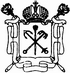 Государственное бюджетное дошкольное образовательное учреждениедетский сад № 1Адмиралтейского района Санкт-Петербурга190008, Санкт-Петербург, ул. Канонерская, д. 6-8-10, литер А. Тел. (812) 714-69-65.Приказот 14 марта 2017 г.								№15/1-д«О зачислениивоспитанника в ГБДОУ № 1Адмиралтейского района СПб»П.1.	Зачислить в первую раннюю группу № 1 (ясли) ГБДОУ № 1 Адмиралтейского района СПб с 01.09.2017 г.:Соколову Злату, 14.05.2016 г.р.;Белову Арину, 06.08.2016 г.р.Основание: заявление родителя.П.2.	Зачислить во вторую раннюю группу № 2 (ясли) ГБДОУ № 1 Адмиралтейского района СПб с 01.09.2017 г.:Чайка Матвея, 29.08.2015 г.р.;Бочкарёву Анастасию, 15.09.2015 г.р.;Селюк Александра, 07.05.2015 г.р.Основание: заявление родителя.П.3.	Зачислить в первую младшую группу № 3 (ясли) ГБДОУ № 1 Адмиралтейского района СПб с 01.09.2017 г.:Мелехина Антона, 26.01.2015 г.р.Основание: заявление родителя.Заведующий ГБДОУ № 1Адмиралтейского района СПб			/О.В. Синченко/